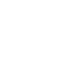 НОВООДЕСЬКА МІСЬКА РАДАМИКОЛАЇВСЬКОЇ ОБЛАСТІ  ВИКОНАВЧИЙ КОМІТЕТР І Ш Е Н Н Я           20 жовтня 2021                      м. Нова Одеса                                 №  193Про визначення місця проживаннямалолітнього Особа 1           До служби у справах дітей Новоодеської міської ради надійшла заява громадянки Особа 2 про визначення місця проживання дитини Особа 1, дата року народження. Під час розгляду даного питання встановлено, що рішенням Новоодеського  районного суду Миколаївської області від дата року, справа № ____ шлюб між колишнім подружжям розірвано. Після розлучення дитина залишились проживати разом із матір’ю, з батьком дитини зв'язок не підтримується.           Матеріально-побутові умови сім’ї прізвище задовільні. Створені належні умови для перебування та гармонійного розвитку Особа 1.          Враховуючи вищезазначене, відповідно до статті 34 Закону України «Про місцеве самоврядування в Україні», статей 19, 141, 160, 161 Сімейного Кодексу України, пункту 72 Порядку провадження органами опіки та піклування діяльності, пов’язаної із захистом прав дитини, затвердженого постановою Кабінету Міністрів України від 24 вересня 2008 року № 866, виконавчий комітет міської ради ВИРІШИВ:Визначити місце проживання малолітнього Особа 1, дата року народження, біля матері Особа 2 за адресою: провулок Матросова, 5, м.Нова Одеса, Миколаївський район, Миколаївська область.Контроль за виконанням  рішення покласти на начальника служби у справах дітей Новоодеської міської ради Чернявську Л.С.Міський голова                                                                         Олександр ПОЛЯКОВ